GANGRENOUS MASTITIS IN A GOAT:DETECTION OF CAUSAL AGENTS AND ANTIBIOTIC SENSITIVITY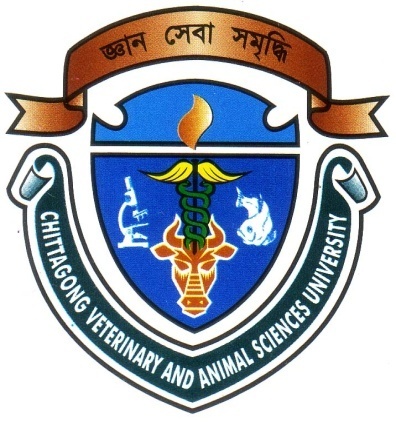 A Clinical Report Presented in Partial Fulfillment of the Requirement for the Degree of Doctor of Veterinary Medicine              A Clinical Report Submitted byRoll No.: 09/69Registration No.: 472Internship ID.: C-32Session: 2008-2009CHITTAGONG VETERINARY AND ANIMAL SCIENCES UNIVERSITYKHULSHI, CHITTAGONGJANUARY, 2015GANGRENOUS MASTITIS IN A GOAT:DETECTION OF CAUSAL AGENTS AND ANTIBIOTIC SENSITIVITYA Clinical reportSubmitted as per approved style and contentsCONTENTSLIST OF FIGURESSYMBOLS AND ABBREVIATIONiiiCHAPTER  	NAME OF CONTENTSPAGE NO.LIST OF TABLESiiLIST OF FIGURESiiSYMBOLS AND ABBREVIATIONiiiABSTRACT    1          I.INTRODUCTION2-3	     II.MATERIALS & METHOD4	    III.		IV.	IV.DIAGNOSIS5-6        IV.TREATMENTS7             V.RESULTS OF LABORATORY TEST       8-11           VI.DISCUSSION      12-13      VII.   CONCLUSION        14      VIII.   ACKNOWLEDGEMENTS        15        IX.REFERENCES     16-18iLIST OF TABLESiiABBREVIATIONS                          FULL NAME                                 E. coli                      Escherichia coliIMIIntramammary infection                                   %Percentage0FDegree FahrenheitCaCalciumPPhosphorouscmCentimeter0CDegree Celsius	FigFiguremlMilliliterdlDeciliteret al.et alia(1) and othergmGrami.e.That iskgKilogramIUInternational UnitIMIntramuscular                            SAQTVHSahidul Alam Quadery Teaching Veterinary Hospital